PACIFIC HEALTH SERVICE HUTT VALLEY 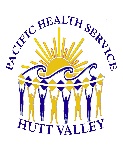 REFERRAL FORM1 Hewer Crescent, PO Box 35027, Naenae                                           Telephone: 577 0394; Facsimile: 577 0458                                                  Website: pacifichealthhutt.co.nz                                Please circle the programme(s) you are referring to: EXERCISE            NURSING OUTREACH	    SOCIAL SERVICES              SCREENZ                 WELL CHILDReason(s) for referral:  Relevant Medical HistoryMedicationsAllergies:PACIFIC HEALTH SERVICE HUTT VALLEY REFERRAL FORM1 Hewer Crescent, PO Box 35027, Naenae                                           Telephone: 577 0394; Facsimile: 577 0458                                                  Website: pacifichealthhutt.co.nzServices provided by Pacific Health Service Hutt ValleyCommunity integrated and culturally appropriate model of support care and management Flexible clinic and home visit consultationsPhysical assessments, one on one/group education session, medication monitoring, self-management strategies, healthy lifestyle counselling and supportSpecialist nurse clinics: Diabetes, Plunket, Well Child, MidwifeFacilitate GP enrolment, clinical appointments, assist with language and social servicesAssist with hard to reach clients, multiple hospital admissions and/or DNAsFacilitate access to health screening, immunisations and medical appointments for ‘hard to reach’ clientsHealthy Lifestyle Pasifika Exercise Programme (HLPP) with participant baseline health assessment and advise Group education sessionsFamily Name: Family Name: First Names: First Names: Address: Address: Address: Gender:Date of Birth: NHI:Ethnicity: Ethnicity: Phone (Home):Phone (Mob):GP: GP: Next of Kin:Next of Kin:Relationship to client: Relationship to client: Consent for referral: Consent for referral: Consent for referral: Consent for referral: Name and designation of person referring: Name and designation of person referring: Contact Telephone: Contact Telephone: Organisation/Provider:Organisation/Provider:Date of Referral: Date of Referral: 